9 декабря приглашаем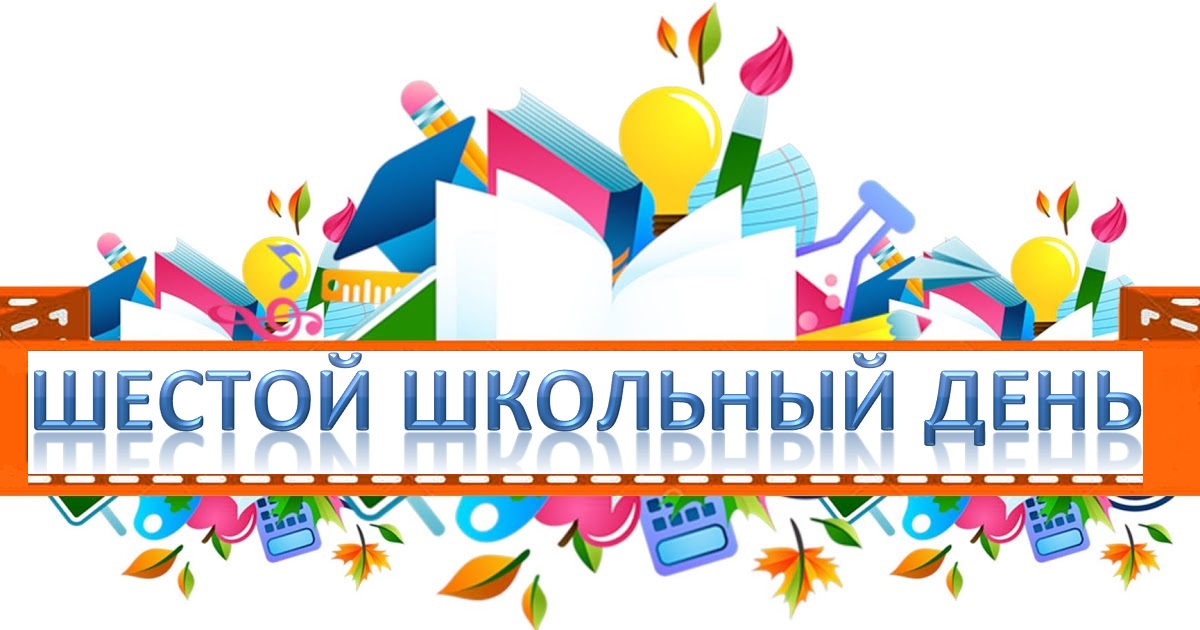 № п/пВремяНазвание мероприятияКл.Место проведенияОтветственный110.00-10.4511.00-11.45Кружок «Географы-краеведы»1.1Фалинская Т.Н.211.00-11.45Библиотечный час2 «В»БиблиотекаНикитенко О.В.313.00-14.00Конкурс агитбригад6акт.залПилипейко Е.Г.411.40-12.25Кружок «Мой город»3.5Высоцкая Е.В.511.00-12.00Районные соревнования по прыжкам на скакалки3-4спорт.зал №1Яновский А.Н.612.00-13.30Турнир по шашкам5-91.1Каменский А.Г.712.00-12.45Игра «Правила здоровья»2 «Г»Примак Ю.В812.00-12.45Час общения «Профилактика вредных привычек»»5 «А»3.5Гурин Н.Н..912.00-12.45Кружок «Эколог»3.2Харланчук Н.П.1012.00-12.45Квест – игра «Путешествие в страну прав и обязанностей»5 конференц.Макаревич С.П.1114.00-14.45Час профилактики «Риски и возможности Интернета»11 «А»лингафон.Туровец К.П..1212.00-12.4513.00-13.45Кружок «Патриот»1.4Вишневский В.М.1312.00-13.00Тропа здоровья3нач. блокБондаренко С.С.Дубовец Е.М.Классные руководители1412.40-13.2513.40-13.25Кружок «Краевед»Музейн.комн.Мешкова Н.П.1514.00-14.45Кружок «ЮПС»1.4Вишневский В.М.1614.00-14.4515.00-15.45Кружок «Танцевальный»Актовый залБондаренко  С.С.1715.30-16.15Посещение бассейна4Г. МозырьЯновский А.Н.1816.00-17.00Районные соревнования по волейболу8-9СШ №14Мицура А.М.1918.00-20.00Кружок «ОФП»С/зал №1Яновский А.Н.